REGULAMIN KONKURSU PLASTYCZNEGO „ORSZAK NEPTUNA”                                                                                      NA WYKONANIE STROJU ZWIĄZANEGO Z TEMATYKĄ MORSKĄ1. Organizator:Gmina Międzyzdroje, Międzyzdrojskie Stowarzyszenie „Rodzina”, Miejska Biblioteka Publiczna im. Jana Kochanowskiego w Międzyzdrojach, Międzynarodowy Dom Kultury w Międzyzdrojach. Konkurs dofinansowano ze środków Urzędu Marszałkowskiego Województwa Zachodniopomorskiego – Program Społecznik 2018 2. Cel konkursu:- promowanie zdolności manualnych i wyobraźni,- wzrost świadomości dzieci i młodzieży związanej z tradycjami i obyczajami regionu,- wzrost integracji społecznej, kształtowanie umiejętności pracy w zespole,- promowanie aktywnych form spędzania wolnego czasu z rodziną,3. Zadanie konkursowe:Konkurs odbywa się w 2 wariantach: indywidualny i grupowy.Zadaniem uczestników jest przygotowanie indywidualnie lub w grupach stroju/strojów postaci związanej z legendami morskimi np. Syreny, Nimfy wodnej, Trytona, Diabła, Pirata, Neptuna, bądź związanego z wodną fauną i florą. Technika/ materiały do użycia: dowolne. Strój nie może być zakupiony!!!4. Warunki uczestnictwa:W konkursie indywidualnym mogą brać udział dzieci z przedszkoli i szkół Gminy Międzyzdroje. Konkurs grupowy jest otwarty dla wszystkich chętnych, bez względu na wiek i miejsce zamieszkania. Uczestnik konkursu w wykonanym stroju bierze udział w Orszaku Neptuna podczas Neptunaliów 15 czerwca 2018 r. o godz. 16:00. Zbiórka w amfiteatrze o 15:30 Warunkiem uczestnictwa jest  dostarczenie organizatorom podpisanej Karty zgłoszeniowej - zał. nr 1 do Regulaminu konkursu5. Kryteria oceny:Członkowie komisji konkursowej oceniać będą:- estetyka wykonania, stopień trudności,- zgodność pracy z tematem,- pomysłowość, oryginalność.6. Nagrody:W konkursie indywidualnym zostaną wręczone dyplomy i nagrody o łącznej wartości 1400 zł.Nagrodami w konkursie grupowych będą bony na lody / wejściówki do kina itp.Nagrodą grand prix dla najlepszego stroju/strojów będzie statuetka Neptuna wykonana przez Panią Krystynę Marzec.7. Rozstrzygnięcie konkursu:Prezentacja uczestników w strojach i wyłonienie laureatów nastąpi w amfiteatrze 15 czerwca 2018. Nagrody w konkursie grupowym zostaną wręczone podczas Neptunaliów, nagrody w konkursie indywidualnym zostaną wręczone podczas zakończenia roku szkolnego w przedszkolu i szkołach Gminy Międzyzdroje.8. Ochrona danych osobowych:Organizator konkursu zastrzega sobie możliwość podawania do publicznej wiadomościinformacji o laureatach. Uczestnicy konkursu wyrażają zgodę na przetwarzanie przez Organizatorów ich danych osobowych zgodnie z Rozporządzenie Parlamentu Europejskiego                  i Rady (UE) 2016/679 z dnia 27.04.2016 na potrzeby przeprowadzenia konkursu, wyłonienia zwycięzców i przyznania nagród - zał. nr 2 do Regulaminu konkursu9. Postanowienia końcoweOrganizator zastrzega sobie prawo do zmiany treści niniejszego regulaminu konkursu oraz do zamknięcia konkursu bez wyłonienia zwycięzcy.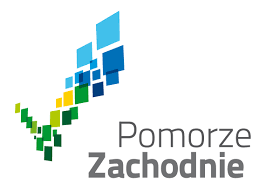 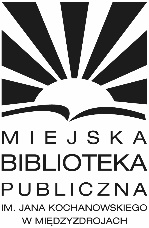 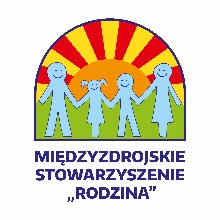 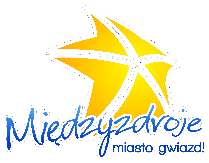 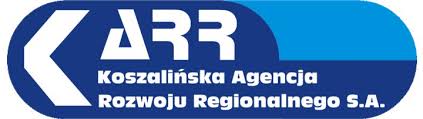 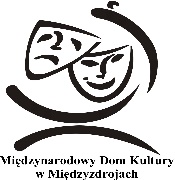 